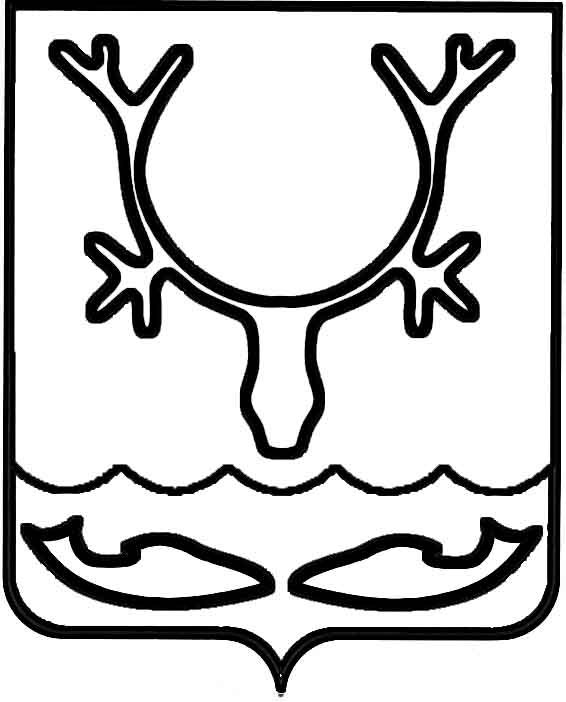 Администрация муниципального образования
"Городской округ "Город Нарьян-Мар"ПОСТАНОВЛЕНИЕО внесении изменений в постановление Администрации МО "Городской округ           "Город Нарьян-Мар" от 31.08.2018 № 588                        "Об утверждении муниципальной программы муниципального образования "Городской округ "Город Нарьян-Мар" "Совершенствование             и развитие муниципального управления                   в муниципальном образовании "Городской округ "Город Нарьян-Мар"Руководствуясь Бюджетным кодексом Российской Федерации, постановлением Администрации МО "Городской округ "Город Нарьян-Мар" от 10.07.2018 № 453 
"Об утверждении порядка разработки, реализации и оценки эффективности муниципальных программ МО "Городской округ "Город Нарьян-Мар", постановлением Администрации МО "Городской округ "Город Нарьян-Мар" 
от 23.08.2019 № 813 "Об утверждении Перечня муниципальных программ муниципального образования "Городской округ "Город Нарьян-Мар" на 2020 год 
и на плановый период 2021 и 2022 годов", Администрация муниципального образования "Городской округ "Город Нарьян-Мар"П О С Т А Н О В Л Я Е Т:Внести в постановление Администрации МО "Городской округ "Город Нарьян-Мар" от 31.08.2018 № 588 "Об утверждении муниципальной программы муниципального образования "Городской округ "Город Нарьян-Мар" "Совершенствование и развитие муниципального управления в муниципальном образовании "Городской округ "Город Нарьян-Мар" (далее – Программа) изменения согласно Приложению к настоящему постановлению.Настоящее постановление вступает в силу со дня его подписания 
и подлежит официальному опубликованию.Приложениек постановлению Администрациимуниципального образования"Городской округ "Город Нарьян-Мар"от 03.08.2020 № 543ИЗМЕНЕНИЯ В МУНИЦИПАЛЬНУЮ ПРОГРАММУМУНИЦИПАЛЬНОГО ОБРАЗОВАНИЯ"ГОРОДСКОЙ ОКРУГ "ГОРОД НАРЬЯН-МАР""СОВЕРШЕНСТВОВАНИЕ И РАЗВИТИЕ МУНИЦИПАЛЬНОГО УПРАВЛЕНИЯ В МУНИЦИПАЛЬНОМ ОБРАЗОВАНИИ"ГОРОДСКОЙ ОКРУГ "ГОРОД НАРЬЯН-МАР"Строки "Задачи муниципальной программы", "Целевые показатели муниципальной программы", "Объемы и источники финансирования муниципальной программы", "Ожидаемые результаты реализации муниципальной программы" паспорта Программы изложить в следующей редакции:"".2.Абзацы тридцать второй, тридцать третий раздела II Программы изложить 
в следующей редакции:"-	повышение качества и развитие муниципального управления 
в муниципальном образовании "Городской округ "Город Нарьян-Мар", повышение эффективности качества управления муниципальными финансами и имуществом;-	формирование открытого информационного пространства о деятельности органа местного самоуправления.".Абзацы тридцать четвертый, тридцать пятый раздела II Программы исключить.Абзацы третий, четвертый раздела III Программы изложить в следующей редакции:"1. Повышение качества и развитие муниципального управления 
в муниципальном образовании "Городской округ "Город Нарьян-Мар", повышение эффективности качества управления муниципальными финансами и имуществом.2. Формирование открытого информационного пространства о деятельности органа местного самоуправления.".5.	Абзацы пятый, шестой раздела III Программы исключить.6.	Раздел IV Программы изложить в новой редакции:"IV. Целевые показатели достижения целей и задачСбор информации по целевым показателям Программы осуществляется 
на основе данных, имеющихся в распоряжении Администрации МО "Городской округ "Город Нарьян-Мар" и МКУ "УГХ г. Нарьян-Мара".На момент формирования показателей Программы за значение базовых показателей были приняты показатели за 2017 год.Реализация поставленных целей Программы выражается в количественных показателях и используется для оценки результативности реализации Программы.Исполнение бюджетных обязательств муниципального образования "Городской округ "Город Нарьян-Мар" по Программе.Показатель рассчитывается по следующей формуле:ИБОмо = БОмо ф / БОмо п x 100%, где:ИБОмо – исполнение бюджетных обязательств муниципального образования "Городской округ "Город Нарьян-Мар" по Программе, %;БОмо ф – фактически произведенные расходы по Программе согласно отчету 
об исполнении бюджета МО "Городской округ "Город Нарьян-Мар" за отчетный год, тыс. руб.;БОмо п – утвержденный объем бюджетных ассигнований по Программе согласно решению Совета городского округа "Город Нарьян-Мар" о бюджете МО "Городской округ "Город Нарьян-Мар" на очередной финансовый год и на плановый период 
(далее – Решение о бюджете), тыс. руб.Данные показателя рассчитываются за отчетный год.Доля численности населения, которое приняло участие в опросах населения по вопросам местного значения, к общей численности населения, принявшего участие в опросах, проведенных на официальном сайте Администрации МО "Городской округ "Город Нарьян-Мар".Значения показателя определяются на основании информации, имеющейся 
в распоряжении Администрации МО "Городской округ "Город Нарьян-Мар".Показатель рассчитывается по следующей формуле:Допрос = НАСопрос МЗ / НАСопрос общ x 100%, где:Допрос – доля численности населения, которое приняло участие в опросах населения по вопросам местного значения, к общей численности населения, принявшего участие в опросах, проведенных на официальном сайте Администрации МО "Городской округ "Город Нарьян-Мар", %;НАСопрос МЗ – количество жителей муниципального образования, принявших участие в опросах по вопросам местного значения, проведенных на официальном сайте Администрации МО "Городской округ "Город Нарьян-Мар", чел.;НАСопрос общ – общее количество жителей муниципального образования, принявших участие в опросах, проведенных на официальном сайте Администрации МО "Городской округ "Город Нарьян-Мар", чел.Данные показателя рассчитываются за отчетный год.Сведения о значениях целевых показателей Программы представлены 
в Приложении 1 к Программе.".7. Раздел IX Программы изложить в новой редакции:"IX. Ожидаемые результаты реализации муниципальной программыРеализация Программы позволит:1. Повысить качество и развитие муниципального управления в муниципальном образовании "Городской округ "Город Нарьян-Мар", повысить эффективность управления муниципальными финансами и имуществом.2. Обеспечить права граждан на доступ к информации о деятельности органа местного самоуправления, а также гласность и открытость деятельности органа местного самоуправления в вопросах общественно значимой информации, имеющейся в распоряжении органа местного самоуправления (с учетом ограничений, установленных законом Российской Федерации).".8.	Строки "Целевые показатели подпрограммы", "Объемы и источники финансирования подпрограммы" паспорта подпрограммы 1 "Осуществление деятельности Администрации МО "Городской округ "Город Нарьян-Мар" в рамках собственных и переданных государственных полномочий" раздела Х 
Подпрограмма 1 "Осуществление деятельности Администрации МО "Городской округ "Город Нарьян-Мар" в рамках собственных и переданных государственных полномочий" изложить в следующей редакции:"".9.	Подраздел 1.4 раздела Х Подпрограммы изложить в новой редакции:"1.4. Целевые показатели достижения целей и задачСбор информации по целевым показателям Подпрограммы 1 осуществляется 
на основе данных, имеющихся в распоряжении Администрации МО "Городской округ "Город Нарьян-Мар".На момент формирования показателей Подпрограммы 1 за значение базовых показателей были приняты показатели за 2017 год.Реализация поставленных целей и задач Подпрограммы 1 выражается 
в количественных показателях и используется для оценки результативности реализации Программы:1. Доля муниципальных служащих Администрации города Нарьян-Мара, прошедших переподготовку, повышение квалификации, иные обучающие мероприятия, от общего количества муниципальных служащих.Показатель рассчитывается по следующей формуле:Дмс квал = Кмс квал / Кмс общ x 100%, где:Дмс квал - доля муниципальных служащих, прошедших переподготовку, повышение квалификации, иные обучающие мероприятия, от общего количества муниципальных служащих, %;Кмс квал - количество муниципальных служащих, прошедших переподготовку, повышение квалификации, иные обучающие мероприятия, чел.;Кмс общ - общее количество муниципальных служащих, чел.Данные показателя рассчитываются за отчетный год.2. Доля исполненных запросов в рамках предоставления муниципальной услуги, исполненных в установленные законодательством сроки, от общего числа поступивших в муниципальный архив запросов в рамках предоставления муниципальной услуги.Значения показателя определяются на основании утвержденного административного регламента предоставления муниципальной услуги "Предоставление архивной информации", утвержденного постановлением Администрации МО "Городской округ "Город Нарьян-Мар" от 10.04.2018 № 229 
"Об утверждении административного регламента предоставления муниципальной услуги "Предоставление архивной информации".Показатель рассчитывается по следующей формуле:Дизму = Кпму / Кобщу x 100%, где:Дизму - доля исполненных запросов в рамках предоставления муниципальной услуги, исполненных в установленные законодательством сроки, %;Кпму - количество запросов, поступивших в муниципальный архив в рамках предоставления муниципальной услуги и исполненных в установленные законодательством сроки, ед.;Кобщму - общее количество поступивших в муниципальный архив запросов 
в рамках предоставления муниципальной услуги, ед.Данные показателя рассчитываются за отчетный год.3. Количество обоснованных жалоб по оказанию муниципальных услуг.Значения показателя определяются методом прямого подсчета на основании информации, имеющейся в распоряжении Администрации МО "Городской округ "Город Нарьян-Мар".Данные показателя определяются методом прямого подсчета за отчетный год.4. Количество проведенных праздничных и официальных мероприятий. Источник данных: отчеты управления организационно-информационного обеспечения Администрации МО "Городской округ "Город Нарьян-Мар".Данные показателя определяются за отчетный год.5. Доля проектов нормативных правовых актов, прошедших антикоррупционную экспертизу, от общего числа проектов нормативных правовых актов, подлежащих антикоррупционной экспертизе.Значения показателя определяются на основании информации управления делами Администрации МО "Городской округ "Город Нарьян-Мар".Показатель рассчитывается по следующей формуле:Дэксп = НПАэксп / НПАобщ эксп x 100%, где:Дэксп - доля проектов нормативных правовых актов, прошедших антикоррупционную экспертизу, от общего числа проектов нормативных правовых актов, подлежащих антикоррупционной экспертизе, %;НПАэксп - количество проектов нормативных правовых актов, прошедших антикоррупционную экспертизу, ед.;НПАобщ эксп - общее количество проектов нормативных правовых актов, подлежащих антикоррупционной экспертизе, ед.Данные показателя рассчитываются за отчетный год.Перечень целевых показателей приведен в Приложении 1 к Программе.".Строки "Целевые показатели подпрограммы", "Объемы и источники финансирования подпрограммы" паспорта подпрограммы 2 "Обеспечение деятельности Администрации МО "Городской округ "Город Нарьян-Мар" раздела ХI "Подпрограмма 2 "Обеспечение деятельности Администрации МО "Городской округ "Город Нарьян-Мар" (далее – Подпрограмма 2) изложить в следующей редакции:"".Подраздел 1.2 раздела ХI Подпрограммы дополнить текстом следующего содержания:"С 2019 года Подпрограмма 2 дополнена основным мероприятием "Мероприятия в сфере информатизации".Важным направлением повышения эффективности бюджетных расходов является совершенствование информационных систем и программного обеспечения.Модернизации и использование системы электронного документооборота "СЭД "Дело" позволит автоматизировать систему управления документооборотом 
и делопроизводством. Обеспечение и техническая поддержка безопасности информации, обрабатываемой в информационных системах Администрации муниципального образования "Городской округ "Город Нарьян-Мар", позволит обеспечить комплексную безопасность информации от внутренних или внешних угроз и установить порядок организации и правила информационной безопасности.Программный комплекс "Планирование бюджета", приобретенный Управлением финансов Администрации МО "Городской округ "Город Нарьян-Мар", позволяет автоматизировать все этапы бюджетного планирования. Использование информационной системы планирования бюджетным процессом в муниципальном образовании позволит осуществить переход на электронный документооборот между субъектами бюджетных правоотношений.На федеральном уровне акцентировано внимание на функционирование единого портала бюджетной системы Российской Федерации - информационной системы управления общественными финансами "Электронный бюджет" в соответствии 
с Концепцией создания и развития государственной интегрированной информационной системы управления общественными финансами "Электронный бюджет", одобренной распоряжением Правительства Российской Федерации 
от 20.07.2011 № 1275-р.Необходимо продолжить работу по созданию необходимых условий 
для интеграции автоматизированной системы планирования и исполнения городского бюджета с информационной системой управления общественными финансами Российской Федерации "Электронный бюджет".".Подраздел 1.4 раздела ХI Подпрограммы изложить в новой редакции:"1.4. Целевые показатели достижения целей и задачСбор информации по целевым показателям Подпрограммы 2 осуществляется 
на основе данных, имеющихся в распоряжении Администрации МО "Городской округ "Город Нарьян-Мар" и МКУ "УГХ г. Нарьян-Мара".На момент формирования показателей Подпрограммы 2 за значение базовых показателей были приняты показатели за 2017 год.Реализация поставленных целей и задач Подпрограммы 2 выражается 
в количественных показателях и используется для оценки результативности реализации Программы:1. Доля средств, фактически использованных на материально-техническое обеспечение Администрации МО "Городской округ "Город Нарьян-Мар", к общему объему средств, предусмотренных на материально-техническое обеспечение Администрации МО "Городской округ "Город Нарьян-Мар".Значения показателя определяются по расходам на материально-техническое обеспечение Администрации МО "Городской округ "Город Нарьян-Мар", полученным на основании данных годовой бухгалтерской отчетности Администрации города.Показатель рассчитывается по следующей формуле:Дсмто = Сфо / Ос x 100%, где:Дсмто - доля фактически освоенных средств, выделенных на материально-техническое обеспечение Администрации МО "Городской округ "Город Нарьян-Мар", %;Сфо - фактически освоенные средства, выделенные на материально-техническое обеспечение Администрации МО "Городской округ "Город Нарьян-Мар", тыс. руб.;Ос - объем средств, выделенных на материально-техническое обеспечение Администрации МО "Городской округ "Город Нарьян-Мар" в соответствии с доведенными лимитами бюджетных обязательств на текущий финансовый год, тыс. руб.Данные показателя рассчитываются за отчетный год.Доля средств, фактически использованных на обеспечение деятельности МКУ "УГХ г. Нарьян-Мара", к общему объему средств, предусмотренных 
на обеспечение деятельности МКУ "УГХ г. Нарьян-Мара".Значения показателя определяются по расходам на обеспечение деятельности МКУ "УГХ г. Нарьян-Мара", полученным на основании данных годовой бухгалтерской отчетности учреждения.Показатель рассчитывается по следующей формуле:Дсмку = Сфо / Ос x 100%, где:Дсмку- доля фактически освоенных средств, выделенных на обеспечение деятельности МКУ "УГХ г. Нарьян-Мара", %;Сфо - фактически освоенные средства, выделенные на обеспечение деятельности МКУ "УГХ г. Нарьян-Мара", тыс. руб.;Ос - объем средств, выделенных на обеспечение деятельности МКУ "УГХ 
г. Нарьян-Мара" в соответствии с доведенными лимитами бюджетных обязательств на текущий финансовый год, тыс. руб.Данные показателя рассчитываются за отчетный год.3. Количество проведенных опросов. Источник данных: отчеты управления организационно-информационного обеспечения Администрации МО "Городской округ "Город Нарьян-Мар".Данные показателя определяются методом прямого подсчета за отчетный год.4. Количество телевизионных эфиров. Источники данных: отчеты муниципального контракта, отчеты управления организационно-информационного обеспечения Администрации МО "Городской округ "Город Нарьян-Мар".Данные показателя определяются методом прямого подсчета за отчетный год.Перечень целевых показателей приведен в Приложении 1 к Программе.".Строки "Задачи подпрограммы", "Целевые показатели подпрограммы", "Объемы и источники финансирования подпрограммы", "Ожидаемые результаты реализации подпрограммы" паспорта подпрограммы 3 "Управление муниципальными финансами МО "Городской округ "Город Нарьян-Мар" раздела ХII "Подпрограмма 3 "Управление муниципальными финансами МО "Городской округ "Город Нарьян-Мар" изложить в следующей редакции:"".В подразделе 1.3 раздела ХII Подпрограммы абзацы с одиннадцатого 
по пятнадцатый исключить.В подразделе 1.3 раздела ХII Подпрограммы в нумерации пунктов цифру "4" заменить цифрой "3".В подразделе 1.3 раздела ХII Подпрограммы в нумерации пунктов цифру "5" заменить цифрой "4".В подразделе 1.4 раздела ХII Подпрограммы пункт 2 изложить в следующей редакции:"2. Исполнение расходов городского бюджета без учета субвенций, субсидий, межбюджетных трансфертов из окружного бюджета к утвержденным плановым показателям.Показатель рассчитывается по следующей формуле:ИБОмо = БОмо ф / БОмо п x 100%, где:ИБОмо - исполнение расходов городского бюджета без учета субвенций, субсидий, межбюджетных трансфертов из окружного бюджета к утвержденным плановым показателям, %;БОмо ф - фактически произведенные расходы без учета субвенций, субсидий, межбюджетных трансфертов из окружного бюджета согласно отчету об исполнении бюджета за отчетный год, тыс. руб.;БОмо п - утвержденный объем бюджетных ассигнований без учета субвенций, субсидий, межбюджетных трансфертов из окружного бюджета согласно решению о бюджете, тыс. руб.Данные показателя рассчитываются за отчетный год.".В подразделе 1.8 раздела ХII Подпрограммы абзац четвертый исключить.Строку "Объемы и источники финансирования подпрограммы" паспорта подпрограммы 4 "Управление и распоряжение муниципальным имуществом МО "Городской округ "Город Нарьян-Мар" раздела ХIII "Подпрограмма 4 "Управление 
и распоряжение муниципальным имуществом МО "Городской округ "Город Нарьян-Мар" изложить в следующей редакции:"". Приложение 1 к муниципальной программе муниципального образования "Городской округ "Город Нарьян-Мар" "Совершенствование и развитие муниципального управления в муниципальном образовании "Городской округ "Город Нарьян-Мар" изложить в следующей редакции:"Приложение 1к муниципальной программемуниципального образования"Городской округ "Город Нарьян-Мар""Совершенствование и развитие муниципальногоуправления в муниципальном образовании"Городской округ "Город Нарьян-Мар"Переченьцелевых показателей муниципальной программы муниципальногообразования "Городской округ "Город Нарьян-Мар""Совершенствование и развитие муниципального управленияв муниципальном образовании "Городской округ"Город Нарьян-Мар"Ответственный исполнитель муниципальной программы: Отдел бухгалтерского учета и отчетности Администрации МО "Городской округ "Город Нарьян-Мар"".                                                                                                                           Приложение 2 к муниципальной программе муниципального образования "Городской округ "Город Нарьян-Мар" "Совершенствование и развитие муниципального управления в муниципальном образовании "Городской округ "Город Нарьян-Мар" изложить в следующей редакции:"Приложение 2к муниципальной программе муниципального образования"Городской округ "Город Нарьян-Мар""Совершенствование и развитиемуниципального управленияв муниципальном образовании"Городской округ "Город Нарьян-Мар"Ресурсное обеспечениереализации муниципальной программымуниципального образования "Городской округ "Город Нарьян-Мар""Совершенствование и развитие муниципального управленияв муниципальном образовании "Городской округ "Город Нарьян-Мар"Ответственный исполнитель: Отдел бухгалтерского учета и отчетности Администрации МО "Городской округ "Город Нарьян-Мар"".Приложение 3 к муниципальной программе муниципального образования "Городской округ "Город Нарьян-Мар" "Совершенствование и развитие муниципального управления в муниципальном образовании "Городской округ "Город Нарьян-Мар" изложить в следующей редакции:"Приложение 3к муниципальной программе муниципального образования"Городской округ "Город Нарьян-Мар""Совершенствование и развитиемуниципального управленияв муниципальном образовании"Городской округ "Город Нарьян-Мар"Перечень мероприятий муниципальной программымуниципального образования "Городской округ "Город Нарьян-Мар""Совершенствование и развитие муниципального управленияв муниципальном образовании "Городской округ "Город Нарьян-Мар"Ответственный исполнитель: Отдел бухгалтерского учета и отчетности Администрации МО "Городской округ "Город Нарьян-Мар"".03.08.2020№543Глава города Нарьян-Мара О.О. БелакЗадачи муниципальной программыПовышение качества и развитие муниципального управления в муниципальном образовании "Городской округ "Город Нарьян-Мар", повышение эффективности качества управления муниципальными финансами и имуществомФормирование открытого информационного пространства о деятельности органа местного самоуправления.Целевые показатели муниципальной программыИсполнение бюджетных обязательств муниципального образования "Городской округ "Город Нарьян-Мар" по Программе.Доля численности населения, которое приняло участие в опросах населения по вопросам местного значения, к общей численности населения, принявшего участие в опросах, проведенных 
на официальном сайте Администрации МО "Городской округ "Город Нарьян-Мар".Объемы и источники финансирования муниципальной программыОбщий объем финансирования Программы   
1 673 063,3 тыс. руб., в том числе по годам:2019 год – 343 136,6 тыс. руб.;2020 год – 348 816,1 тыс. руб.;2021 год – 329 620,7 тыс. руб.;2022 год – 326 682,6 тыс. руб.;2023 год – 324 807,3 тыс. руб.В том числе:за счет средств бюджета Ненецкого автономного округа (далее – окружной бюджет) 21 470,8 тыс. руб., в том числе по годам:2019 год – 4 868,0 тыс. руб.;2020 год – 4 136,7 тыс. руб.;2021 год – 4 025,3 тыс. руб.;2022 год – 4 370,4 тыс. руб.;2023 год – 4 070,4 тыс. руб.за счет средств бюджета МО "Городской округ "Город Нарьян-Мар" (далее – городской бюджет) 
1 651 592,5 тыс. руб., в том числе по годам:год – 338 268,6 тыс. руб.;2020 год – 344 679,4 тыс. руб.;2021 год – 325 595,4 тыс. руб.;2022 год – 322 312,2 тыс. руб.;год – 320 736,9 тыс. руб.Ожидаемые результаты реализации муниципальной программыРеализация Программы позволит достичь следующих результатов:Повысить качество и развитие муниципального управления в муниципальном образовании "Городской округ "Город Нарьян-Мар", повысить эффективность качества управления муниципальными финансами и имуществомОбеспечить права граждан на доступ к информации о деятельности органа местного самоуправления, а также гласность и открытость деятельности органа местного самоуправления в вопросах общественно значимой информации, имеющейся в распоряжении органа местного самоуправления (с учетом ограничений, установленных законом Российской Федерации).Целевые показатели подпрограммы1. Доля муниципальных служащих Администрации города Нарьян-Мара, прошедших переподготовку, повышение квалификации, иные обучающие мероприятия, от общего количества муниципальных служащих.2. Доля исполненных запросов в рамках предоставления муниципальной услуги, исполненных в установленные законодательством сроки, от общего числа поступивших в муниципальный архив запросов в рамках предоставления муниципальной услуги.3. Количество обоснованных жалоб по оказанию муниципальных услуг.4. Количество проведенных праздничных и официальных мероприятий.5. Доля проектов нормативных правовых актов, прошедших антикоррупционную экспертизу, от общего числа проектов нормативных правовых актов, подлежащих антикоррупционной экспертизеОбъемы и источники финансирования подпрограммыОбщий объем финансирования Подпрограммы 1 
778 351,0 тыс. руб., в том числе по годам:2019 год – 152 817,1 тыс. руб.;2020 год – 158 096,9 тыс. руб.;2021 год – 155 591,0 тыс. руб.;2022 год – 156 073,0 тыс. руб.;2023 год – 155 773,0 тыс. руб.В том числе:за счет средств окружного бюджета 21 470,8 тыс. руб., в том числе по годам:2019 год – 4 868,0 тыс. руб.;2020 год – 4 136,7 тыс. руб.;2021 год – 4 025,3 тыс. руб.;2022 год – 4 370,4 тыс. руб.;2023 год – 4 070,4 тыс. руб.за счет средств городского бюджета 756 880,2 тыс. руб., в том числе по годам:2019 год – 147 949,1 тыс. руб.;2020 год – 153 960,2 тыс. руб.;2021 год – 151 565,7 тыс. руб.;2022 год – 151 702,6 тыс. руб.;2023 год – 151 702,6 тыс. руб.Целевые показатели подпрограммыДоля средств, фактически использованных на материально-техническое обеспечение Администрации МО "Городской округ "Город Нарьян-Мар", к общему объему средств, предусмотренных на материально-техническое обеспечение Администрации МО "Городской округ "Город Нарьян-Мар".2. Доля средств, фактически использованных на обеспечение деятельности МКУ "УГХ г. Нарьян-Мара", к общему объему средств, предусмотренных на обеспечение деятельности МКУ "УГХ г. Нарьян-Мара".3. Количество проведенных опросов4. Количество телевизионных эфировОбъемы и источники финансирования подпрограммыОбщий объем финансирования Подпрограммы 2 
596 948,6 тыс. руб., в том числе по годам:2019 год – 122 610,2 тыс. руб.;2020 год – 127 617,7 тыс. руб.;2021 год – 115 866,7 тыс. руб.;2022 год – 115 427,0 тыс. руб.;2023 год – 115 427,0 тыс. руб.В том числе:за счет средств городского бюджета 597 772,6 тыс. руб., в том числе по годам:2019 год – 122 610,2 тыс. руб.;2020 год – 127 617,7 тыс. руб.;2021 год – 115 866,7 тыс. руб.;2022 год – 115 427,0 тыс. руб.;2023 год – 115 427,0 тыс. руб.Задачи подпрограммы1. Обеспечение сбалансированности и устойчивости городского бюджета.2. Обеспечение эффективного управления муниципальным долгом.3. Повышение эффективности бюджетных расходов.4. Обеспечение доступности информации по рассмотрению, утверждению и исполнению городского бюджетаЦелевые показатели подпрограммы1. Исполнение городского бюджета по налоговым и неналоговым доходам к утвержденным плановым показателям.2. Исполнение расходов городского бюджета без учета субвенций, субсидий, межбюджетных трансфертов из окружного бюджета к утвержденным плановым показателям.3. Доля просроченной кредиторской задолженности городского бюджета по первоочередным направлениям расходов, определенных решением о бюджете, к общему объему кредиторской задолженности городского бюджета.4. Отношение объема муниципального долга к доходам городского бюджета без учета безвозмездных поступлений на конец отчетного периода.5. Доля главных администраторов средств городского бюджета, имеющих уровень качества финансового менеджмента по рейтинговой оценке выше 4 баллов.6. Доля размещенной в сети Интернет информации 
в общем объеме обязательной к размещению информации в соответствии с нормативными правовыми актами Российской Федерации, муниципального образованияОбъемы и источники финансирования подпрограммыОбщий объем финансирования Подпрограммы 3 
163 015,7 тыс. руб., в том числе по годам:2019 год – 30 677,7 тыс. руб.;2020 год – 32 982,9 тыс. руб.;2021 год – 33 633,0 тыс. руб.;2022 год – 33 648,7 тыс. руб.;2023 год – 32 073,4 тыс. руб.В том числе:за счет средств городского бюджета 163 196,9 тыс. руб., в том числе по годам:2019 год – 30 677,7 тыс. руб.;2020 год – 32 982,9 тыс. руб.;2021 год – 33 633,0 тыс. руб.;2022 год – 33 648,7 тыс. руб.;2023 год – 32 073,4 тыс. руб.Ожидаемые результаты реализации подпрограммы1. Обеспечение сбалансированности и устойчивости городского бюджета.2. Обеспечение эффективного управления муниципальным долгом.3. Повышение эффективности бюджетных расходов.4. Обеспечение доступности информации по рассмотрению, утверждению и исполнению городского бюджетаОбъемы и источники финансирования подпрограммыОбщий объем финансирования Подпрограммы 4 
134 748,0 тыс. руб., в том числе по годам:2019 год – 37 031,6 тыс. руб.;2020 год – 30 118,6 тыс. руб.;2021 год – 24 530,0 тыс. руб.;2022 год – 21 533,9 тыс. руб.;2023 год – 21 533,9 тыс. руб.В том числе:за счет средств городского бюджета 133 968,3 тыс. руб., в том числе по годам:2019 год – 37 031,6 тыс. руб.;2020 год – 30 118,6 тыс. руб.;2021 год – 24 530,0 тыс. руб.;2022 год – 21 533,9 тыс. руб.;2023 год – 21 533,9 тыс. руб.НаименованиеЕдиница измеренияЗначения целевых показателейЗначения целевых показателейЗначения целевых показателейЗначения целевых показателейЗначения целевых показателейЗначения целевых показателейНаименованиеЕдиница измеренияБазовый 2017 год2019 год2020 год2021 год2022 год2023 годАБ123456Муниципальная программа "Совершенствование и развитие муниципального управления в муниципальном образовании "Городской округ "Город Нарьян-Мар"Муниципальная программа "Совершенствование и развитие муниципального управления в муниципальном образовании "Городской округ "Город Нарьян-Мар"Муниципальная программа "Совершенствование и развитие муниципального управления в муниципальном образовании "Городской округ "Город Нарьян-Мар"Муниципальная программа "Совершенствование и развитие муниципального управления в муниципальном образовании "Городской округ "Город Нарьян-Мар"Муниципальная программа "Совершенствование и развитие муниципального управления в муниципальном образовании "Городской округ "Город Нарьян-Мар"Муниципальная программа "Совершенствование и развитие муниципального управления в муниципальном образовании "Городской округ "Город Нарьян-Мар"Муниципальная программа "Совершенствование и развитие муниципального управления в муниципальном образовании "Городской округ "Город Нарьян-Мар"Муниципальная программа "Совершенствование и развитие муниципального управления в муниципальном образовании "Городской округ "Город Нарьян-Мар"Исполнение бюджетных обязательств муниципального образования "Городской округ "Город Нарьян-Мар" по Программе Процент098Не менее 95Не менее 95Не менее 95Не менее 95Доля численности населения, которое приняло участие в опросах населения по вопросам местного значения, к общей численности населения, принявшего участие в опросах, проведенных на официальном сайте Администрации МО "Городской округ "Город Нарьян-Мар"Процент798080808182Подпрограмма 1 "Осуществление деятельности Администрации МО "Городской округ "Город Нарьян-Мар" в рамках собственных и переданных государственных полномочий"Подпрограмма 1 "Осуществление деятельности Администрации МО "Городской округ "Город Нарьян-Мар" в рамках собственных и переданных государственных полномочий"Подпрограмма 1 "Осуществление деятельности Администрации МО "Городской округ "Город Нарьян-Мар" в рамках собственных и переданных государственных полномочий"Подпрограмма 1 "Осуществление деятельности Администрации МО "Городской округ "Город Нарьян-Мар" в рамках собственных и переданных государственных полномочий"Подпрограмма 1 "Осуществление деятельности Администрации МО "Городской округ "Город Нарьян-Мар" в рамках собственных и переданных государственных полномочий"Подпрограмма 1 "Осуществление деятельности Администрации МО "Городской округ "Город Нарьян-Мар" в рамках собственных и переданных государственных полномочий"Подпрограмма 1 "Осуществление деятельности Администрации МО "Городской округ "Город Нарьян-Мар" в рамках собственных и переданных государственных полномочий"Подпрограмма 1 "Осуществление деятельности Администрации МО "Городской округ "Город Нарьян-Мар" в рамках собственных и переданных государственных полномочий"Доля муниципальных служащих Администрации города Нарьян-Мара, прошедших переподготовку, повышение квалификации, иные обучающие мероприятия, от общего количества муниципальных служащихПроцент10010050505050Доля исполненных запросов в рамках предоставления муниципальной услуги, исполненных в установленные законодательством сроки, от общего числа поступивших в муниципальный архив запросов в рамках предоставления муниципальной услугиПроцент100100100100100100Количество обоснованных жалоб по оказанию муниципальных услугЕд.321111Количество проведенных праздничных и официальных мероприятийЕд.202010252525Доля проектов нормативных правовых актов, прошедших антикоррупционную экспертизу, от общего числа проектов нормативных правовых актов, подлежащих антикоррупционной экспертизеПроцент100100100100100100Подпрограмма 2 "Обеспечение деятельности Администрации МО "Городской округ "Город Нарьян-Мар"Подпрограмма 2 "Обеспечение деятельности Администрации МО "Городской округ "Город Нарьян-Мар"Подпрограмма 2 "Обеспечение деятельности Администрации МО "Городской округ "Город Нарьян-Мар"Подпрограмма 2 "Обеспечение деятельности Администрации МО "Городской округ "Город Нарьян-Мар"Подпрограмма 2 "Обеспечение деятельности Администрации МО "Городской округ "Город Нарьян-Мар"Подпрограмма 2 "Обеспечение деятельности Администрации МО "Городской округ "Город Нарьян-Мар"Подпрограмма 2 "Обеспечение деятельности Администрации МО "Городской округ "Город Нарьян-Мар"Подпрограмма 2 "Обеспечение деятельности Администрации МО "Городской округ "Город Нарьян-Мар"Доля средств, фактически использованных на материально-техническое обеспечение Администрации МО "Городской округ "Город Нарьян-Мар", к общему объему средств, предусмотренных на материально-техническое обеспечение Администрации МО "Городской округ "Город Нарьян-Мар"Процент7095Не менее 95Не менее 95Не менее 95Не менее 95Доля средств, фактически использованных на обеспечение деятельности МКУ "УГХ г. Нарьян-Мара", к общему объему средств, предусмотренных на обеспечение деятельности МКУ "УГХ 
г. Нарьян-Мара"Процент099Не менее 95Не менее 95Не менее 95Не менее 95Количество проведенных опросовЕд.151520202525Количество телевизионных эфировЕд.303020354040Подпрограмма 3 "Управление муниципальными финансами МО "Городской округ "Город Нарьян-Мар"Подпрограмма 3 "Управление муниципальными финансами МО "Городской округ "Город Нарьян-Мар"Подпрограмма 3 "Управление муниципальными финансами МО "Городской округ "Город Нарьян-Мар"Подпрограмма 3 "Управление муниципальными финансами МО "Городской округ "Город Нарьян-Мар"Подпрограмма 3 "Управление муниципальными финансами МО "Городской округ "Город Нарьян-Мар"Подпрограмма 3 "Управление муниципальными финансами МО "Городской округ "Город Нарьян-Мар"Подпрограмма 3 "Управление муниципальными финансами МО "Городской округ "Город Нарьян-Мар"Подпрограмма 3 "Управление муниципальными финансами МО "Городской округ "Город Нарьян-Мар"Исполнение городского бюджета по налоговым и неналоговым доходам к утвержденным плановым показателямПроцент93Не менее 95Не менее 95Не менее 95Не менее 95Не менее 95Исполнение расходов городского бюджета без учета субвенций, субсидий, межбюджетных трансфертов из окружного бюджета к утвержденным плановым показателямПроцент9296Не менее 95Не менее 95Не менее 95Не менее 95Доля просроченной кредиторской задолженности городского бюджета по первоочередным направлениям расходов, определенных решением о бюджете, к общему объему кредиторской задолженности городского бюджетаПроцент000000Отношение объема муниципального долга к доходам городского бюджета без учета безвозмездных поступлений на конец отчетного периодаПроцент10Не более 25Не более 25Не более 25Не более 25Не более 25Доля главных администраторов средств городского бюджета, имеющих уровень качества финансового менеджмента по рейтинговой оценке выше 4 балловПроцент607575757575Доля размещенной в сети Интернет информации в общем объеме обязательной к размещению информации в соответствии с нормативными правовыми актами Российской Федерации, муниципального образованияПроцент100100100100100100Подпрограмма 4 "Управление и распоряжение муниципальным имуществом МО "Городской округ "Город Нарьян-Мар"Подпрограмма 4 "Управление и распоряжение муниципальным имуществом МО "Городской округ "Город Нарьян-Мар"Подпрограмма 4 "Управление и распоряжение муниципальным имуществом МО "Городской округ "Город Нарьян-Мар"Подпрограмма 4 "Управление и распоряжение муниципальным имуществом МО "Городской округ "Город Нарьян-Мар"Подпрограмма 4 "Управление и распоряжение муниципальным имуществом МО "Городской округ "Город Нарьян-Мар"Подпрограмма 4 "Управление и распоряжение муниципальным имуществом МО "Городской округ "Город Нарьян-Мар"Подпрограмма 4 "Управление и распоряжение муниципальным имуществом МО "Городской округ "Город Нарьян-Мар"Подпрограмма 4 "Управление и распоряжение муниципальным имуществом МО "Городской округ "Город Нарьян-Мар"Доля объектов недвижимого имущества, вовлеченного в экономический оборот, по отношению к общему числу объектов, учтенных в реестре объектов муниципальной собственности МО "Городской округ "Город Нарьян-Мар"Процент989899999999Доля исполнения плановых назначений по доходам от сдачи в аренду муниципального имуществаПроцент100100100100100100Доля исполнения плановых мероприятий по проверкам муниципальных предприятий и муниципальных учреждений на предмет учета муниципального имуществаПроцент100100100100100100Наименование муниципальной  программы (подпрограммы)Источник финансированияОбъем финансирования, тыс. руб.Объем финансирования, тыс. руб.Объем финансирования, тыс. руб.Объем финансирования, тыс. руб.Объем финансирования, тыс. руб.Объем финансирования, тыс. руб.Наименование муниципальной  программы (подпрограммы)Источник финансированиявсегов том числев том числев том числев том числев том числеНаименование муниципальной  программы (подпрограммы)Источник финансированиявсего2019 год2020 год2021 год2022 год2023 годАБ123456Муниципальная программа муниципального образования "Городской округ "Город Нарьян-Мар" "Совершенствование  и развитие муниципального управления в муниципальном образовании "Городской округ "Город Нарьян-Мар"Всего,
в том числе:1 673 063,3343 136,6348 816,1329 620,7326 682,6324 807,3Муниципальная программа муниципального образования "Городской округ "Город Нарьян-Мар" "Совершенствование  и развитие муниципального управления в муниципальном образовании "Городской округ "Город Нарьян-Мар"окружной бюджет21 470,84 868,04 136,74 025,34 370,44 070,4Муниципальная программа муниципального образования "Городской округ "Город Нарьян-Мар" "Совершенствование  и развитие муниципального управления в муниципальном образовании "Городской округ "Город Нарьян-Мар"городской бюджет1 651 592,5338 268,6344 679,4325 595,4322 312,2320 736,9Подпрограмма 1 "Осуществление деятельности Администрации МО "Городской округ "Город Нарьян-Мар" 
в рамках собственных и переданных государственных полномочий"Итого,
в том числе:778 351,0152 817,1158 096,9155 591,0156 073,0155 773,0Подпрограмма 1 "Осуществление деятельности Администрации МО "Городской округ "Город Нарьян-Мар" 
в рамках собственных и переданных государственных полномочий"окружной бюджет21 470,84 868,04 136,74 025,34 370,44 070,4Подпрограмма 1 "Осуществление деятельности Администрации МО "Городской округ "Город Нарьян-Мар" 
в рамках собственных и переданных государственных полномочий"городской бюджет756 880,2147 949,1153 960,2151 565,7151 702,6151 702,6Подпрограмма 2 "Обеспечение деятельности Администрации МО "Городской округ "Город Нарьян-Мар"Итого,
в том числе:596 948,6122 610,2127 617,7115 866,7115 427,0115 427,0Подпрограмма 2 "Обеспечение деятельности Администрации МО "Городской округ "Город Нарьян-Мар"городской бюджет596 948,6122 610,2127 617,7115 866,7115 427,0115 427,0Подпрограмма 3 "Управление муниципальными финансами МО "Городской округ "Город Нарьян-Мар"Итого,
в том числе:163 015,730 677,732 982,933 633,033 648,732 073,4Подпрограмма 3 "Управление муниципальными финансами МО "Городской округ "Город Нарьян-Мар"городской бюджет163 015,730 677,732 982,933 633,033 648,732 073,4Подпрограмма 4 "Управление и распоряжение муниципальным имуществом МО "Городской округ "Город Нарьян-Мар"Итого,
в том числе:134 748,037 031,630 118,624 530,021 533,921 533,9Подпрограмма 4 "Управление и распоряжение муниципальным имуществом МО "Городской округ "Город Нарьян-Мар"городской бюджет134 748,037 031,630 118,624 530,021 533,921 533,9№ п/пНаименование направления (мероприятия )Соисполнители мероприятийИсточники финансированияОбъемы финансирования (тыс. руб.)Объемы финансирования (тыс. руб.)Объемы финансирования (тыс. руб.)Объемы финансирования (тыс. руб.)Объемы финансирования (тыс. руб.)Объемы финансирования (тыс. руб.)№ п/пНаименование направления (мероприятия )Соисполнители мероприятийИсточники финансированияВсегов том числе:в том числе:в том числе:в том числе:в том числе:№ п/пНаименование направления (мероприятия )Соисполнители мероприятийИсточники финансированияВсего2019 год2020 год2021 год2022 год2023 годПодпрограмма 1 "Осуществление деятельности Администрации МО "Городской округ "Город Нарьян-Мар" в рамках собственных и переданных государственных полномочий"Подпрограмма 1 "Осуществление деятельности Администрации МО "Городской округ "Город Нарьян-Мар" в рамках собственных и переданных государственных полномочий"Подпрограмма 1 "Осуществление деятельности Администрации МО "Городской округ "Город Нарьян-Мар" в рамках собственных и переданных государственных полномочий"Подпрограмма 1 "Осуществление деятельности Администрации МО "Городской округ "Город Нарьян-Мар" в рамках собственных и переданных государственных полномочий"Подпрограмма 1 "Осуществление деятельности Администрации МО "Городской округ "Город Нарьян-Мар" в рамках собственных и переданных государственных полномочий"Подпрограмма 1 "Осуществление деятельности Администрации МО "Городской округ "Город Нарьян-Мар" в рамках собственных и переданных государственных полномочий"Подпрограмма 1 "Осуществление деятельности Администрации МО "Городской округ "Город Нарьян-Мар" в рамках собственных и переданных государственных полномочий"Подпрограмма 1 "Осуществление деятельности Администрации МО "Городской округ "Город Нарьян-Мар" в рамках собственных и переданных государственных полномочий"Подпрограмма 1 "Осуществление деятельности Администрации МО "Городской округ "Город Нарьян-Мар" в рамках собственных и переданных государственных полномочий"1.1Основное мероприятие:
Финансовое обеспечение деятельности Администрации МО "Городской округ "Город Нарьян-Мар"Итого,
в том числе737 222,1140 946,5150 153,8148 616,0148 752,9148 752,91.1Основное мероприятие:
Финансовое обеспечение деятельности Администрации МО "Городской округ "Город Нарьян-Мар"городской бюджет737 222,1140 946,5150 153,8148 616,0148 752,9148 752,91.1.1Расходы на содержание органов местного самоуправления и обеспечение их функцийИтого,
в том числе737 222,1140 946,5150 153,8148 616,0148 752,9148 752,91.1.1Расходы на содержание органов местного самоуправления и обеспечение их функцийгородской бюджет737 222,1140 946,5150 153,8148 616,0148 752,9148 752,91.1.1- обеспечение деятельности Администрации МО "Городской округ "Город Нарьян-Мар"городской бюджет735 432,2140 557,3149 839,7148 253,8148 390,7148 390,71.1.1- профессиональная переподготовка, повышение квалификацииуправление деламигородской бюджет1 789,9389,2314,1362,2362,2362,21.1.1- формирование и содержание муниципального архивауправление деламибез финансирования0,00,00,00,00,00,01.2.Основное мероприятие:
Обеспечение проведения и участие в праздничных и официальных мероприятияхИтого,
в том числе19 658,17 002,63 806,42 949,72 949,72 949,71.2.Основное мероприятие:
Обеспечение проведения и участие в праздничных и официальных мероприятияхгородской бюджет19 658,17 002,63 806,42 949,72 949,72 949,71.2.1Финансовое обеспечение проведения юбилейных, праздничных и иных мероприятийуправление организационно-информационного обеспеченияИтого,
в том числе17 163,46 486,73 311,72 455,02 455,02 455,01.2.1Финансовое обеспечение проведения юбилейных, праздничных и иных мероприятийуправление организационно-информационного обеспечениягородской бюджет17 163,46 486,73 311,72 455,02 455,02 455,01.2.1- приобретение цветочной продукцииуправление организационно-информационного обеспечениягородской бюджет1 905,5218,7421,7421,7421,7421,71.2.1- приобретение продуктов питания управление организационно-информационного обеспечениягородской бюджет533,961,5118,1118,1118,1118,11.2.1- приобретение сувенирной и полиграфической продукцииуправление организационно-информационного обеспечениягородской бюджет9 542,44 887,6854,71 266,71 266,71 266,71.2.1- приобретение венковуправление организационно-информационного обеспечениягородской бюджет436,294,285,585,585,585,51.2.1- новогоднее оформление (консоли, перетяжки)управление организационно-информационного обеспечениягородской бюджет1 071,60,0267,9267,9267,9267,91.2.1- изготовление и размещение наружной рекламыуправление организационно-информационного обеспечениягородской бюджет969,20,0309,8219,8219,8219,81.2.1- автотранспортные услугиуправление организационно-информационного обеспечениягородской бюджет135,519,129,129,129,129,11.2.1- экскурсионные мероприятияуправление организационно-информационного обеспечениягородской бюджет105,012,623,123,123,123,11.2.1- изготовление раздаточного материала (буклеты, журналы, альманахи)управление организационно-информационного обеспечениягородской бюджет262,3193,00,023,123,123,11.2.1- изготовление светодиодных конструкцийуправление организационно-информационного обеспечениягородской бюджет1 000,01 000,00,00,00,00,0- оплата услуг спикера (модератора, ведущего, лектора) в рамках проведения круглого стола (конференции); подготовка к конференциямуправление организационно-информационного обеспечениягородской бюджет125,60,0125,60,00,00,0- оказание услуг общественного питания, связанных с проведением торжественных приемов в органах МСУуправление организационно-информационного обеспечениягородской бюджет740,00,0740,00,00,00,0- компенсации расходов по проезду лицам, замещавшим выборные должности в муниципальном образовании "Городской округ "Город Нарьян-Мар", и Почетным гражданам города Нарьян-Мара, приглашенным для участия 
в праздничных мероприятиях, проводимых на территории города Нарьян-Марауправление организационно-информационного обеспечениягородской бюджет14,20,014,20,00,00,0- приобретение флагов и рекламных конструкцийуправление организационно-информационного обеспечениягородской бюджет322,00,0322,00,00,00,01.2.2Участие в общественных организациях, объединяющих муниципальные образования общероссийского и международного уровнейотдел по работе с общественными организациямиИтого,в том числе2 494,7515,9494,7494,7494,7494,71.2.2Участие в общественных организациях, объединяющих муниципальные образования общероссийского и международного уровнейотдел по работе с общественными организациямигородской бюджет2 494,7515,9494,7494,7494,7494,71.2.2- членские взносы за участие в общественных организациях, объединяющих муниципальные образования общероссийского и международного уровня отдел по работе с общественными организациямигородской бюджет2 494,7515,9494,7494,7494,7494,71.2.2- информационное освещение мероприятий, связанных с участием в общественных организацияхотдел по работе с общественными организациямибез финансирования0,00,00,00,00,00,01.3Основное мероприятие:
Осуществление переданных государственных полномочийИтого,
в том числе21 470,84 868,04 136,74 025,34 370,44 070,41.3Основное мероприятие:
Осуществление переданных государственных полномочийокружной бюджет21 470,84 868,04 136,74 025,34 370,44 070,41.3.1Осуществление полномочий по составлению (изменению) списков кандидатов в присяжные заседатели федеральных судов общей юрисдикции в Российской Федерацииуправление делами,
правовое управлениеокружной бюджет503,063,967,172,0300,00,01.3.2Осуществление отдельных государственных полномочий Ненецкого автономного округа в сфере административных правонарушенийправовое управление
(Административная комиссия)окружной бюджет6 372,61 262,01 288,41 243,81 289,21 289,21.3.3Осуществление государственного полномочия Ненецкого автономного округа по предоставлению единовременной выплаты пенсионерам на капитальный ремонт находящегося в их собственности жилого помещенияуправление ЖКХокружной бюджет612,0612,00,00,00,00,01.3.4Осуществление отдельных государственных полномочий Ненецкого автономного округа в сфере деятельности по профилактике безнадзорности и правонарушений несовершеннолетнихправовое управление
(отдел по обеспечению деятельности  комиссии по делам несовершеннолетних и защите их прав)окружной бюджет13 983,22 930,12 781,22 709,52 781,22 781,21.4Основное мероприятие:
Обеспечение противодействия коррупцииИтого,
в том числе0,00,00,00,00,00,01.4.1Мероприятия по обеспечению противодействия коррупцииуправление делами
(отдел по противодействию коррупции)без финансирования0,00,00,00,00,00,01.4.1- информационно-учебные и разъяснительные мероприятия для работников Администрации МО "Городской округ "Город Нарьян-Мар"управление делами
(отдел по противодействию коррупции)без финансирования0,00,00,00,00,00,01.4.1- размещение информации о проведенных профилактических мероприятиях и отчетов о деятельности образованных комиссий, подразделения по профилактике коррупционных правонарушений на официальном сайте Администрации МО "Городской округ "Город Нарьян-Мар"управление делами(отдел по противодействию коррупции)без финансирования0,00,00,00,00,00,01.4.1- подготовка и размещение для свободного доступа посредством имеющегося сетевого ресурса актуальной информации в сфере противодействия коррупции для работников Администрации МО "Городской округ "Город Нарьян-Мар"управление делами
(отдел по противодействию коррупции)без финансирования0,00,00,00,00,00,01.4.1- проведение антикоррупционной экспертизы проектов нормативных правовых актовправовое управлениебез финансирования0,00,00,00,00,00,0Всего по Подпрограмме 1, в том числе:778 351,0152 817,1158 096,9155 591,0156 073,0155 773,0за счет средств окружного бюджета21 470,84 868,04 136,74 025,34 370,44 070,4за счет средств городского бюджета756 880,2147 949,1153 960,2151 565,7151 702,6151 702,6Подпрограмма 2 "Обеспечение деятельности Администрации МО "Городской округ "Город Нарьян-Мар"Подпрограмма 2 "Обеспечение деятельности Администрации МО "Городской округ "Город Нарьян-Мар"Подпрограмма 2 "Обеспечение деятельности Администрации МО "Городской округ "Город Нарьян-Мар"Подпрограмма 2 "Обеспечение деятельности Администрации МО "Городской округ "Город Нарьян-Мар"Подпрограмма 2 "Обеспечение деятельности Администрации МО "Городской округ "Город Нарьян-Мар"Подпрограмма 2 "Обеспечение деятельности Администрации МО "Городской округ "Город Нарьян-Мар"Подпрограмма 2 "Обеспечение деятельности Администрации МО "Городской округ "Город Нарьян-Мар"Подпрограмма 2 "Обеспечение деятельности Администрации МО "Городской округ "Город Нарьян-Мар"Подпрограмма 2 "Обеспечение деятельности Администрации МО "Городской округ "Город Нарьян-Мар"2.1Основное мероприятие:
Обеспечение деятельности Администрации МО "Городской округ "Город Нарьян-Мар"Итого,
в том числе43 117,114 599,213 826,64 854,94 918,24 918,22.1Основное мероприятие:
Обеспечение деятельности Администрации МО "Городской округ "Город Нарьян-Мар"городской бюджет43 117,114 599,213 826,64 854,94 918,24 918,22.1.1Материально-техническое и транспортное обеспечение органов местного самоуправленияМКУ "УГХ г. Нарьян-Мара"Итого,
в том числе43 117,114 599,213 826,64 854,94 918,24 918,22.1.1Материально-техническое и транспортное обеспечение органов местного самоуправленияМКУ "УГХ г. Нарьян-Мара"городской бюджет43 117,114 599,213 826,64 854,94 918,24 918,22.1.1- обеспечение Администрации МО "Городской округ "Город Нарьян-Мар" услугами связи, подписка на периодические изданияМКУ "УГХ г. Нарьян-Мара"городской бюджет7 370,41 120,21 558,81 563,81 563,81 563,82.1.1- транспортное обеспечение Администрации МО "Городской округ "Город Нарьян-Мар"МКУ "УГХ г. Нарьян-Мара"городской бюджет10 434,42 270,92 031,22 044,12 044,12 044,12.1.1- обеспечение Администрации МО "Городской округ "Город Нарьян-Мар" основными средствами, материальными запасамиМКУ "УГХ г. Нарьян-Мара"городской бюджет23 173,89 069,610 236,61 247,01 310,31 310,32.1.1- модернизация системы безопасности (система контроля доступа посетителей (пункт охраны), шлюз безопасности  (для защиты доступа в интернет))МКУ "УГХ г. Нарьян-Мара"городской бюджет2 138,52 138,50,00,00,00,02.2Основное мероприятие:
Освещение деятельности органов местного самоуправления МО "Городской округ "Город Нарьян-Мар"Итого,
в том числе7 741,31 442,32 115,21 594,61 294,61 294,62.2Основное мероприятие:
Освещение деятельности органов местного самоуправления МО "Городской округ "Город Нарьян-Мар"городской бюджет7 741,31 442,32 115,21 594,61 294,61 294,62.2.1Организационно-информационное обеспечениеуправление организационно-информационного обеспеченияИтого,
в том числе7 741,31 442,32 115,21 594,61 294,61 294,62.2.1Организационно-информационное обеспечениеуправление организационно-информационного обеспечениягородской бюджет7 741,31 442,32 115,21 594,61 294,61 294,62.2.1- печать официального бюллетеня МО "Городской округ "Город Нарьян-Мар" "Наш город"управление организационно-информационного обеспечениягородской бюджет1 025,2180,0257,3201,3193,3193,32.2.1- печать сборника нормативных правовых актов Администрации МО "Городской округ "Город Нарьян-Мар"управление организационно-информационного обеспечениягородской бюджет1 824,7400,1367,3361,9347,7347,72.2.1- размещение информации в радиоэфиреуправление организационно-информационного обеспечениягородской бюджет261,842,289,845,442,242,22.2.1- размещение информации в телеэфиреуправление организационно-информационного обеспечениягородской бюджет1 826,9292,5630,0319,4292,5292,52.2.1- размещение информации в общественно-политической газете Ненецкого автономного округа "Няръяна вындер"управление организационно-информационного обеспечениягородской бюджет1 350,2307,5363,7364,0157,5157,52.2.1- разработка и сопровождение сайта - специальный дизайнуправление организационно-информационного обеспечениягородской бюджет396,080,079,079,079,079,02.2.1- продвижение сайтов и официальных групп в соц.сетях (таргетированная реклама, СММ)управление организационно-информационного обеспечениягородской бюджет52,40,013,113,113,113,12.2.1- изготовление тематических видеороликовуправление организационно-информационного обеспечениягородской бюджет373,90,063,4110,5100,0100,02.2.1- информационное сопровождение в региональных СМИуправление организационно-информационного обеспечениягородской бюджет630,2140,0251,6100,069,369,32.3Основное мероприятие:
Обеспечение деятельности подведомственных казенных учреждений МО "Городской округ "Город Нарьян-Мар"Итого,
в том числе533 315,6106 022,7106 924,4106 989,5106 689,5106 689,52.3Основное мероприятие:
Обеспечение деятельности подведомственных казенных учреждений МО "Городской округ "Город Нарьян-Мар"городской бюджет533 315,6106 022,7106 924,4106 989,5106 689,5106 689,52.3.1Расходы на обеспечение деятельности МКУ "Управление городского хозяйства г. Нарьян-Мара"МКУ "УГХ г. Нарьян-Мара"Итого,
в том числе533 315,6106 022,7106 924,4106 989,5106 689,5106 689,52.3.1Расходы на обеспечение деятельности МКУ "Управление городского хозяйства г. Нарьян-Мара"МКУ "УГХ г. Нарьян-Мара"городской бюджет533 315,6106 022,7106 924,4106 989,5106 689,5106 689,52.3.1- обеспечение деятельности МКУ "УГХ г. Нарьян-Мара"МКУ "УГХ 
г. Нарьян-Мара"городской бюджет532 435,0105 722,1106 779,4106 844,5106 544,5106 544,52.3.1- повышение квалификации, подготовка и переподготовка специалистов, участие в семинарахМКУ "УГХ 
г. Нарьян-Мара"городской бюджет880,6300,6145,0145,0145,0145,02.4Основное мероприятие:
Мероприятия в сфере информатизацииИтого,
в том числе12 774,6546,04 751,52 427,72 524,72 524,72.4Основное мероприятие:
Мероприятия в сфере информатизациигородской бюджет12 774,6546,04 751,52 427,72 524,72 524,72.4.1Внедрение и сопровождение информационных систем и программного обеспеченияМКУ "УГХ 
г. Нарьян-Мара"Итого,
в том числе2 963,2546,02 417,20,00,00,02.4.1Внедрение и сопровождение информационных систем и программного обеспеченияМКУ "УГХ 
г. Нарьян-Мара"городской бюджет2 963,2546,02 417,20,00,00,02.4.2Комплексная автоматизация бюджетного процессаМКУ "УГХ 
г. Нарьян-Мара"Итого,
в том числе9 811,40,02 334,32 427,72 524,72 524,72.4.2Комплексная автоматизация бюджетного процессаМКУ "УГХ 
г. Нарьян-Мара"городской бюджет9 811,40,02 334,32 427,72 524,72 524,72.4.2- расширение и модернизация функционала  автоматизированных систем управления муниципальными финансамиМКУ "УГХ 
г. Нарьян-Мара"городской бюджет9 811,40,02 334,32 427,72 524,72 524,72.4.2- интеграция автоматизированных систем управления муниципальными финансами с системой "Электронный бюджет"МКУ "УГХ 
г. Нарьян-Мара"без финансирования0,00,00,00,00,00,0Всего по Подпрограмме 2, в том числе:596 948,6122 610,2127 617,7115 866,7115 427,0115 427,0за счет средств городского бюджета596 948,6122 610,2127 617,7115 866,7115 427,0115 427,0Подпрограмма 3 "Управление муниципальными финансами МО "Городской округ "Город Нарьян-Мар"Подпрограмма 3 "Управление муниципальными финансами МО "Городской округ "Город Нарьян-Мар"Подпрограмма 3 "Управление муниципальными финансами МО "Городской округ "Город Нарьян-Мар"Подпрограмма 3 "Управление муниципальными финансами МО "Городской округ "Город Нарьян-Мар"Подпрограмма 3 "Управление муниципальными финансами МО "Городской округ "Город Нарьян-Мар"Подпрограмма 3 "Управление муниципальными финансами МО "Городской округ "Город Нарьян-Мар"Подпрограмма 3 "Управление муниципальными финансами МО "Городской округ "Город Нарьян-Мар"Подпрограмма 3 "Управление муниципальными финансами МО "Городской округ "Город Нарьян-Мар"Подпрограмма 3 "Управление муниципальными финансами МО "Городской округ "Город Нарьян-Мар"3.1Основное мероприятие:
Обеспечение деятельности Управления финансов Администрации МО "Городской округ "Город Нарьян-Мар"Итого,
в том числе133 496,225 358,527 534,927 731,027 746,725 125,13.1Основное мероприятие:
Обеспечение деятельности Управления финансов Администрации МО "Городской округ "Город Нарьян-Мар"городской бюджет133 496,225 358,527 534,927 731,027 746,725 125,13.1.1Расходы на содержание органов местного самоуправления и обеспечение их функцийУправление финансовИтого,
в том числе133 496,225 358,527 534,927 731,027 746,725 125,13.1.1Расходы на содержание органов местного самоуправления и обеспечение их функцийУправление финансовгородской бюджет133 496,225 358,527 534,927 731,027 746,725 125,13.1.1- финансовое обеспечение выполнения функцийУправление финансовгородской бюджет133 496,225 358,527 534,927 731,027 746,725 125,13.1.1- осуществление внутреннего финансового контроля и внутреннего финансового аудитаУправление финансовбез финансирования0,00,00,00,00,00,03.1.1- формирование и ведение информационного ресурса "Бюджет для граждан"Управление финансовбез финансирования0,00,00,00,00,00,03.1.1- проведение оценки  качества финансового менеджмента главных администраторов средств городского бюджетаУправление финансовбез финансирования0,00,00,00,00,00,03.1.1- совершенствование нормативной правовой базы в сфере бюджетных правоотношенийУправление финансовбез финансирования0,00,00,00,00,00,03.1.1- разработка основных направлений бюджетной и налоговой политики МО "Городской округ "Город Нарьян-Мар"Управление финансовбез финансирования0,00,00,00,00,00,03.1.1- формирование городского бюджета на основе программно-целевого принципа
 на очередной финансовый год и плановый периодУправление финансовбез финансирования0,00,00,00,00,00,03.1.1- обеспечение реализации Плана мероприятий по увеличению доходов в бюджет МО "Городской округ "Город Нарьян-Мар"Управление финансовбез финансирования0,00,00,00,00,00,03.1.1- проведение ежегодной оценки эффективности предоставляемых (планируемых к предоставлению) налоговых льгот по местным налогамУправление финансовбез финансирования0,00,00,00,00,00,03.2Основное мероприятие:
Комплексная автоматизация бюджетного процессаИтого,
в том числе2 100,82 100,80,00,00,00,03.2Основное мероприятие:
Комплексная автоматизация бюджетного процессагородской бюджет2 100,82 100,80,00,00,00,03.2.1Мероприятия в сфере информатизации управления финансамиУправление финансовИтого,
в том числе2 100,82 100,80,00,00,00,03.2.1Мероприятия в сфере информатизации управления финансамиУправление финансовгородской бюджет2 100,82 100,80,00,00,00,03.2.1- расширение и модернизация функционала  автоматизированных систем управления муниципальными финансамиУправление финансовгородской бюджет2 100,82 100,80,00,00,00,03.2.1- интеграция автоматизированных систем управления муниципальными финансами с системой "Электронный бюджет"Управление финансовбез финансирования0,00,00,00,00,00,03.3Основное мероприятие:
Расходы на исполнение долговых обязательствИтого,
в том числе27 418,73 218,45 448,05 902,05 902,06 948,33.3Основное мероприятие:
Расходы на исполнение долговых обязательствгородской бюджет27 418,73 218,45 448,05 902,05 902,06 948,33.3.1Обслуживание муниципального долгаУправление финансов,
Администрация городаИтого,
в том числе27 418,73 218,45 448,05 902,05 902,06 948,33.3.1Обслуживание муниципального долгаУправление финансов,
Администрация городагородской бюджет27 418,73 218,45 448,05 902,05 902,06 948,33.3.1- мониторинг состояния объема муниципального долга и расходов на его обслуживание, дефицита городского бюджета на предмет соответствия ограничениям, установленным Бюджетным кодексом Российской ФедерацииУправление финансов,
Администрация городабез финансирования0,00,00,00,00,00,03.3.1- ведение долговой книги МО "Городской округ "Город Нарьян-Мар"Управление финансов,
Администрация городабез финансирования0,00,00,00,00,00,03.3.1- расчет расходов на исполнение долговых обязательствУправление финансов,
Администрация городагородской бюджет27 418,73 218,45 448,05 902,05 902,06 948,33.3.1- соблюдение сроков исполнения обязательств по обслуживанию муниципального долгаУправление финансов, Администрация городабез финансирования0,00,00,00,00,00,03.3.1- разработка программы муниципальных заимствованийУправление финансов,
Администрация городабез финансирования0,00,00,00,00,00,03.3.1- подготовка документов для привлечения кредитовУправление финансов,
Администрация городабез финансирования0,00,00,00,00,00,0Всего по Подпрограмме 3, в том числе:163 015,730 677,732 982,933 633,033 648,732 073,4за счет средств городского бюджета163 015,730 677,732 982,933 633,033 648,732 073,4Подпрограмма 4 "Управление и распоряжение муниципальным имуществом МО "Городской округ "Город Нарьян-Мар"Подпрограмма 4 "Управление и распоряжение муниципальным имуществом МО "Городской округ "Город Нарьян-Мар"Подпрограмма 4 "Управление и распоряжение муниципальным имуществом МО "Городской округ "Город Нарьян-Мар"Подпрограмма 4 "Управление и распоряжение муниципальным имуществом МО "Городской округ "Город Нарьян-Мар"Подпрограмма 4 "Управление и распоряжение муниципальным имуществом МО "Городской округ "Город Нарьян-Мар"Подпрограмма 4 "Управление и распоряжение муниципальным имуществом МО "Городской округ "Город Нарьян-Мар"Подпрограмма 4 "Управление и распоряжение муниципальным имуществом МО "Городской округ "Город Нарьян-Мар"Подпрограмма 4 "Управление и распоряжение муниципальным имуществом МО "Городской округ "Город Нарьян-Мар"Подпрограмма 4 "Управление и распоряжение муниципальным имуществом МО "Городской округ "Город Нарьян-Мар"4.1Основное мероприятие:
Мероприятия в сфере имущественных и земельных отношенийИтого,
в том числе5 689,51 168,01 376,51 115,01 015,01 015,04.1Основное мероприятие:
Мероприятия в сфере имущественных и земельных отношенийгородской бюджет5 689,51 168,01 376,51 115,01 015,01 015,04.1.1Мероприятия по землеустройству и землепользованиюуправление муниципального имущества и земельных отношенийИтого,
в том числе2 400,0480,0480,0480,0480,0480,04.1.1Мероприятия по землеустройству и землепользованиюуправление муниципального имущества и земельных отношенийгородской бюджет2 400,0480,0480,0480,0480,0480,0- межевание земельных участков по объектам; постановка земельных участков на кадастровый учет; осуществление юридически значимых действий по государственной регистрации права собственности и права хозяйственного ведения на объекты недвижимости, в том числе бесхозяйных объектов недвижимостиуправление муниципального имущества и земельных отношенийгородской бюджет2 400,0480,0480,0480,0480,0480,04.1.2Оценка недвижимости, признание прав и регулирование отношений по государственной и муниципальной собственностиуправление муниципального имущества и земельных отношенийгородской бюджет3 289,5688,0896,5635,0535,0535,04.2Основное мероприятие:
Формирование и управление муниципальной собственностьюИтого,
в том числе129 058,535 863,628 742,123 415,020 518,920 518,94.2Основное мероприятие:
Формирование и управление муниципальной собственностьюгородской бюджет129 058,535 863,628 742,123 415,020 518,920 518,94.2.1Организация содержания муниципального жилищного фондауправление ЖКХ,
МКУ "УГХ 
г. Нарьян-Мара"городской бюджет68 712,820 446,214 737,912 075,110 726,810 726,84.2.2Мероприятия, направленные на содержание административных зданий и помещенийуправление ЖКХ,МКУ "УГХ г. Нарьян-Мара"городской бюджет60 345,715 417,414 004,211 339,99 792,19 792,14.2.2- содержание административных зданий и помещенийуправление ЖКХ,
МКУ "УГХ 
г. Нарьян-Мара"городской бюджет57 552,112 623,814 004,211 339,99 792,19 792,14.2.2- выполнение ремонтных работ капитального характера в здании 
по ул. Ленина, дом 1управление ЖКХ,
МКУ "УГХ 
г. Нарьян-Мара"городской бюджет1 493,61 493,60,00,00,00,04.2.2- разработка проекта по реконструкции административного здания по адресу: 
г. Нарьян-Мар, 
ул. Смидовича, д. 32управление ЖКХ,
МКУ "УГХ 
г. Нарьян-Мара"городской бюджет1 300,01 300,00,00,00,00,0Всего по Подпрограмме 4, в том числе:134 748,037 031,630 118,624 530,021 533,921 533,9за счет средств городского бюджета134 748,037 031,630 118,624 530,021 533,921 533,9Всего по программе, в том числе:Всего по программе, в том числе:Всего по программе, в том числе:1 673 063,3343 136,6348 816,1329 620,7326 682,6324 807,3за счет средств окружного бюджетаза счет средств окружного бюджетаза счет средств окружного бюджета21 470,84 868,04 136,74 025,34 370,44 070,4за счет средств городского бюджетаза счет средств городского бюджетаза счет средств городского бюджета1 651 592,5338 268,6344 679,4325 595,4322 312,2320 736,9